Cartes de nombres 
ordinaux (1er à 12e)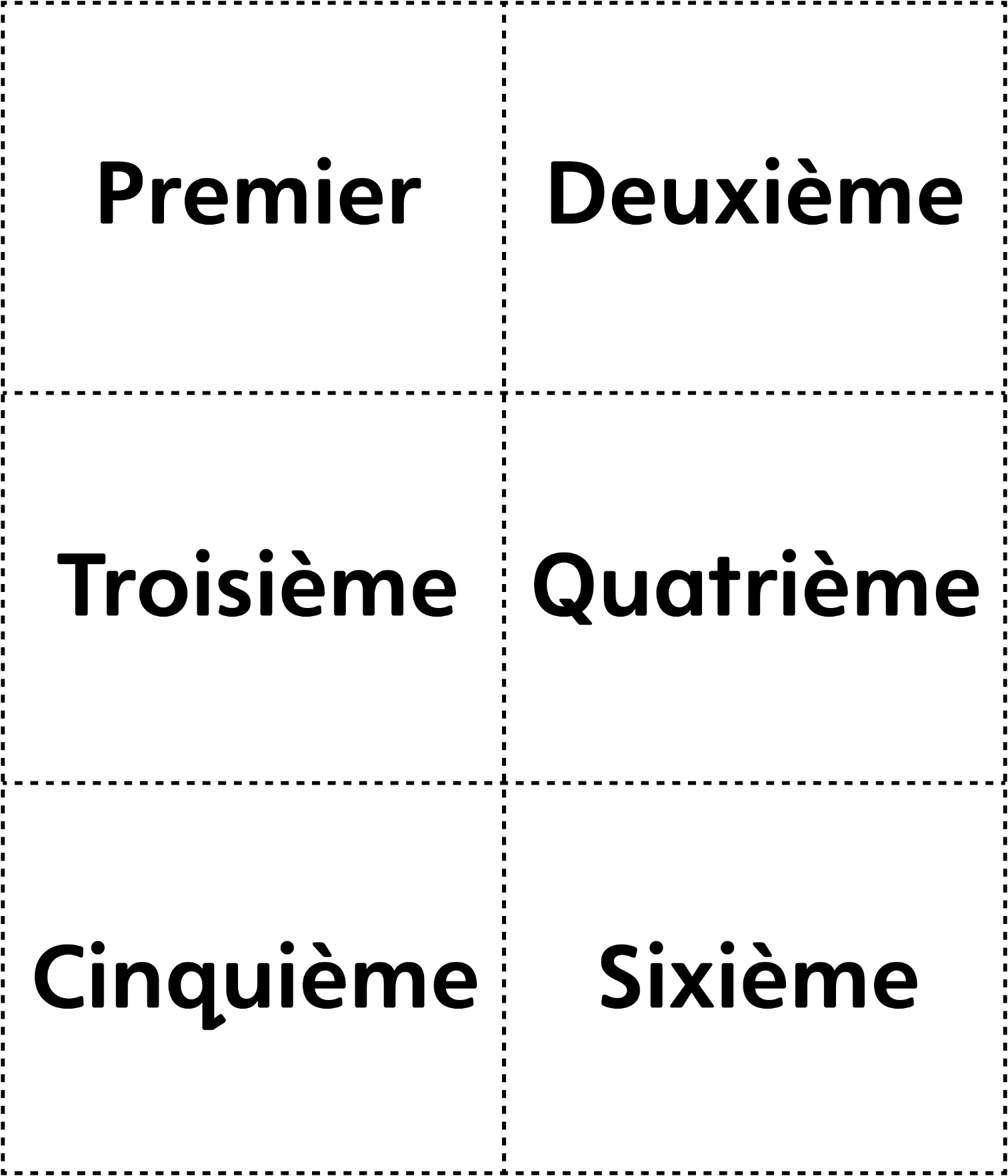 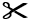 Cartes de nombres 
ordinaux (1er à 12e)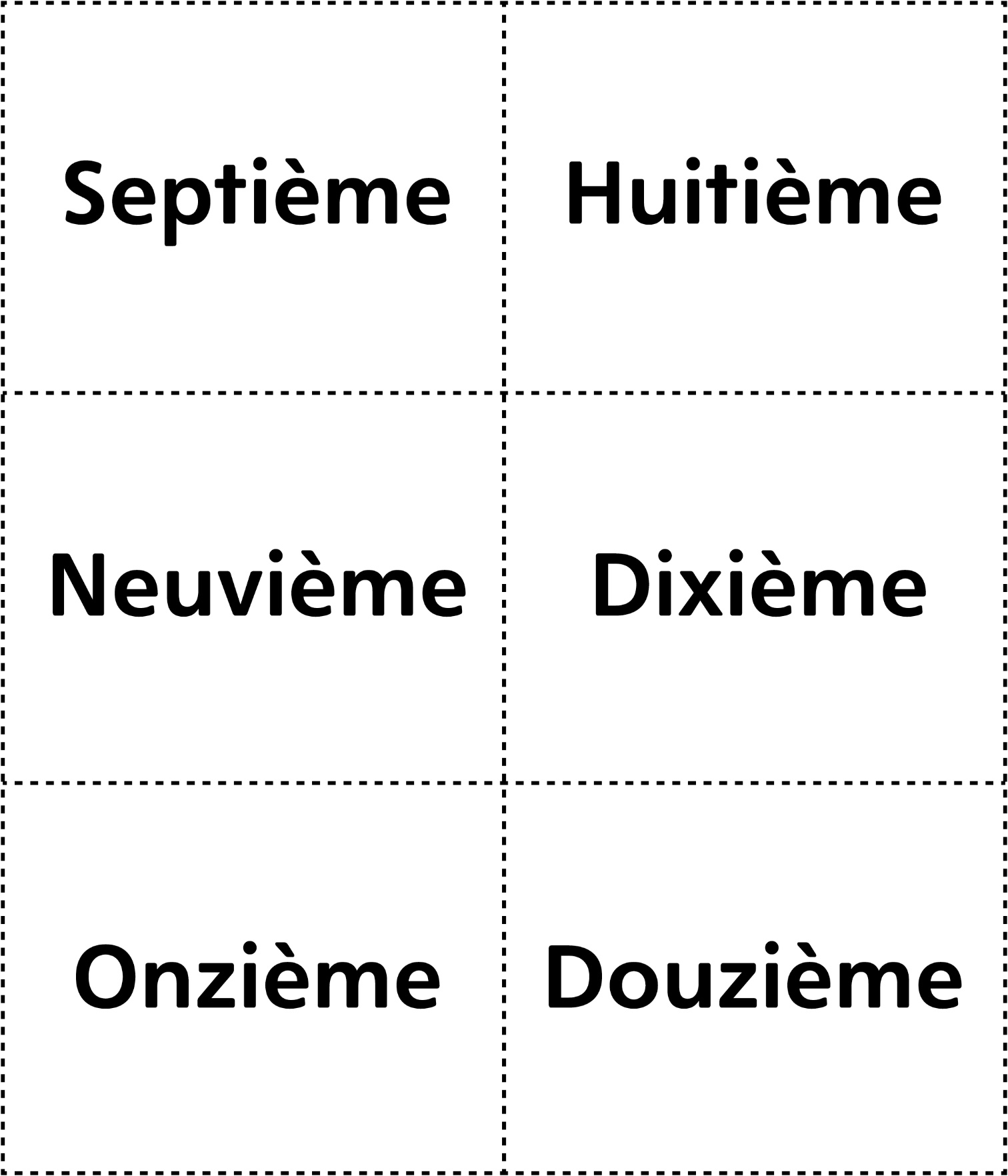 